Tematy zajęć: 29. Stosowanie perspektyw (widoków).30. Modyfikacja danych za pomocą funkcji.31. Funkcje grupujące. COUNT(), MIN(), MAX(), SUM(), AVG().32. Grupowanie danych. Klauzula GROUP BY. Klauzula HAVING.33. Łączenie tabel. Połączenie wewnętrzne –INNER JOIN. 34. Połączenia zewnętrzne –LEFT OUTER JOIN, RIGHT OUTER JOIN. Połączenia krzyżowe –CROSS JOIN. Omówienie materiału na podstawie bazy Northwind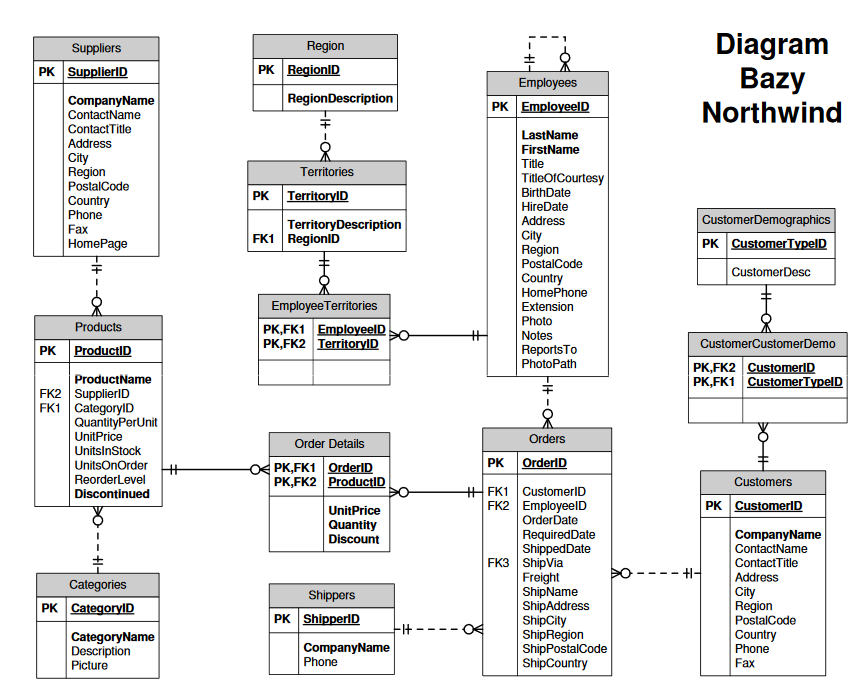 Stosowanie perspektyw (widoków).Widok (perspektywa) to logiczny byt (obiekt), osadzony na serwerze baz danych. Umożliwia dostęp do podzbioru kolumn i wierszy tabel lub tabeli na podstawie zapytania w języku SQL, które stanowi część definicji tego obiektu. Przy korzystaniu z widoku jako źródła danych należy odwoływać się identycznie jak do tabeli. Operacje wstawiania, modyfikowania oraz usuwania rekordów nie zawsze są możliwe (np. w sytuacji gdy widok udostępnia część kolumn dwóch tabel tb_A oraz tb_B bez kolumny z kluczem głównym tabeli tb_B ). W niektórych SZBD widok służy tylko i wyłącznie do pobierania wyników i ograniczania dostępu do danych. Widokom również można nadać uprawnienia, np. niektórzy użytkownicy nie będą mieli dostępu do tabel, a do widoku zbudowanym na zdanej tabeli już tak.W odróżnieniu od tabel, widoki w SQL Server nie przechowują danych. Widoków używamy w przypadkach, gdy chcemy zapisać nasze zapytanie SQL, a następnie odwołać się do danych przy użycia krótkiego polecenia SELECT * FROM NAZWA_WIDOKU. Tworzenie widoku rozpoczynamy poleceniem CREATE VIEW. Listę widoków możemy szybko sprawdzić w SSMS wybierając w drzewie Serwer, bazę, a następnie drzew Views.Polecenie na tworzenie widoku:CREATE VIEW NAZWA_WIDOKU ASSelect * from Tabela;Zmian w istniejącym widoku dokonujemy za pomocą polecenia ALTER VIEW. W instrukcji SELECT wprowadzamy zmodyfikowany kod i uruchamiamy zapytanie. Czy w takim razie nie łatwiej skasować widok, a potem utworzyć go na nowo? Tak oczywiście możemy zrobić. Pamiętaj jednak, że w miarę korzystania z bazy danych, różni użytkownicy mogą zyskać uprawnienia do obiektów takich jak tabele, czy widoki. Po skasowaniu obiektu uprawnienia także są usuwane. Stosując polecenie ALTER zachowujemy uprawnienia.Sam widok usuwany jest przy pomocy polecenia DROP.DROP VIEW NASZ_WIDOK;W SQL Server możesz wykonywać polecenia DML jak UPDATE, DELETE, INSERT w oparciu o widoki. UWAGAPrzy tworzeniu widoków nie można używać klauzuli ORDER BY! Jeżeli potrzebujemy posortowane dane, należy operację tą wykonać posługując się już stworzonym widokiem.PrzykładUtwórz widok v_londyn, który wyświetli: nazwy i adresy wszystkich klientów mających siedziby w LondynieCREATE VIEW v_londyn AS select CompanyName, Address  from Customers where City = 'London';Wywołanie widoku:Select * from v_londyn;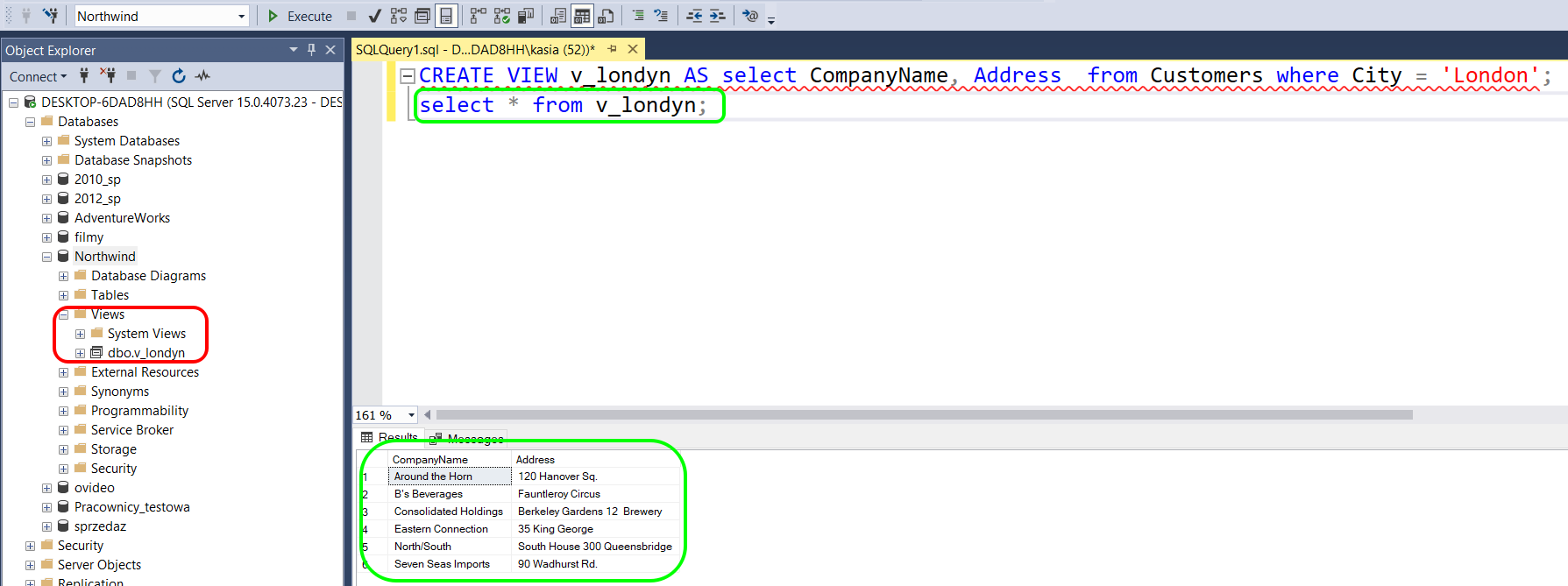 Zadania z tworzenia widoków, wykonamy po przerobieniu materiału z łączenia tabel, i funkcji grupujących./*CREATE VIEW NAZWA_WIDOKU AS Select*.. -tworzenie widokuDROP VIEW NAZWA_WIDOKU -usunięcie wdokuALTER VIEW NAZWA_WIDOKU -modyfikacja widoku*/--1. Utwórz widok, który wyświetli ile jest klientów z danego krajuCREATE VIEW v_liczba_klientow ASSELECT Country,count(CustomerID) AS liczba FROM CustomersGROUP BY country --MODYFIKACJA WIDOKU DODANIE DODATKOWO MIASTAALTER VIEW v_liczba_klientow ASSELECT Country,City,count(CustomerID) AS liczba FROM CustomersGROUP BY country, City-- wyświetlenie widoku i posortowanie po liczbie SELECT * FROM v_liczba_klientow ORDER BY liczba DESC /* POLECENIE ORDER BY - do sortowania nie można używać przy tworzeniu widoku. Natomiast stosuje się go na utworzonym widoku*/ --2. Usuń utworzony widok DROP VIEW v_liczba_klientowModyfikacja danych za pomocą funkcji.Materiał oparty na ćwiczeniach:--konkatenacja pól- łączenie, dołączanie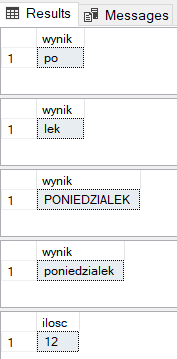 select (Imie+ ' '+ Nazwisko) as dane_osobowe from Klienci/*Funkcje tekstowe: Left, Right, Upper, Lower, Rand, Len*/--PRZYKŁAD 1select left('poniedzialek',2) as wynik;select right('poniedzialek',3) as wynik;select upper('poniedzialek') as wynik; select lower(' poniedzialek ') as wynik;select len(' poniedzialek ') as ilosc;SELECT RAND() AS  LICZBA_LOSOWA;	--PRZYKŁAD 2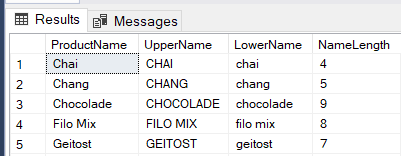 USE Northwind	SELECT ProductName, UPPER( ProductName ) AS  UpperName, LOWER( ProductName ) AS  LowerName, LEN( ProductName ) AS NameLengthFROM dbo.ProductsWHERE LEN( ProductName ) < 10--SUBSTRING(tekst1, numer1, numer2)– Funkcja wycina z ciągu znaków string1 ciąg rozpoczynający się w pozycji numer1 o długości numer2.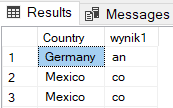 SELECT Country, substring(Country,5,2) as wynik1 FROM Customers--REPLACE(tekst1, tekst2, tekst3) – Funkcja zamienia w ciągu tekstowym tekst1 znaki podane w argumencie tekst2 na znaki podane w argumencie tekst3. Zamienić możemy zarówno pojedynczy znak, jak i całe frazy.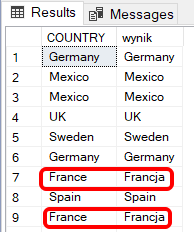 SELECT COUNTRY,replace(COUNTRY, 'France','Francja') as wynik FROM CUSTOMERS;--reverse -lustroSELECT REVERSE('KATARZYNA') AS LUSTRO;-- Zadanie: ODCZYTAJ SWOJE IMIĘ JAKO ODBICIE LUSTRZANE/*Funkcje daty: getdate(),datediff */--Funkcje datyselect getdate() as data_biezaca; 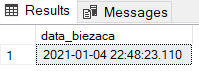 --datediff(element_daty,dataPoczatkowa,DataKoncowa)- różnica pomiędzy datami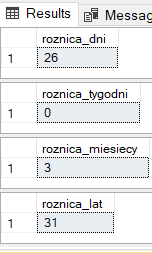 select datediff(day, '2021-01-05','2021-01-31') as roznica_dni;select datediff(week, '2021-01-31','2021-02-05') as roznica_tygodni;select datediff(MONTH, '2020-09-01','2020-12-31') as roznica_miesiecy;select datediff(YEAR, '1990-01-01','2021-01-01') as roznica_lat;-- ZADANIE: POLICZ ILE MASZ LAT--wyświetl wg wzoru: I. Nazwisko mieszka Miasto z tabeli pracownicyselect (left(FirstName,1)+ '. '+ LastName+ ' mieszka w '+City) as dane_osobowe from Employees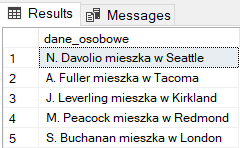 /* Funkcje matematyczne:ABS() – Zwraca wartość bezwzględną.Pi() – Wartość liczby PI ~3,14159265358979SQUARE() – Kwadrat liczby.POWER(arg1, arg2) – Potęgowanie. Argument 1 określa podstawę potęgi. Argument 2 to wykładnik potęgi.SQRT() – Pierwiastek kwadratowy z podanej wartości liczbowej.ROUND(liczba, arg 2) – Funkcja zaokrągla liczbę do miejsc po przecinku wprowadzonych w argumencie 2. Argument może przyjmować wartość 0 – uzyskamy w ten sposób liczbę całkowitą. Argument może także przyjąć wartości ujemne – zaokrągla w ten sposób liczbę przed przecinkiem.Należy znać te 6 funkcje- pozostałe do przeanalizowania i sprawdzenia jak działają.SIGN() – Zwraca 3 wartości w zależności od znaku liczby:  -1 / 0 / 1RAND() – Losuje liczbę FLOAT z przedziału (0, 1)CEILING() – Zwraca liczbę całkowitą najbardziej zbliżona do argumentu. Zaokrągla do góry.FLOOR() – Zwraca liczbę całkowitą najbardziej zbliżona do argumentu. Zaokrągla do dołu.EXP() – Funkcja zwraca wartość wykładniczą. Dla przykładu EXP(1) zwróci nam liczbę Eulera ~2,71828182845905SIN(), COS(), TAN(), COT(),  ASIN(), ACOS(), ATAN(), ACOT() – Zestaw funkcji trygonometrycznych i cyklometrycznych.LOG(), LOG10() – Funkcje wykładnicze.DEGREES() – Zwraca wartość kąta w stopniach.RADIANS() – Zwraca wartość kąta w radianach.ATN2(x,y) – Zwraca wartość w radianach pomiędzy punktami na osiach x i y. ~~zmienić*/--Przykład użycia funkcji matematycznychselectABS(-10) as o1,PI() as o2,SQUARE(4) as o3,POWER(2, 3) as o4,SQRT(100) as o5,ROUND(2222.5544, 2) as o6,SIGN(-123) as o7,RAND() as o8,CEILING($333.23456) as o9,FLOOR($333.23456) as o10,exp(1) as o11; 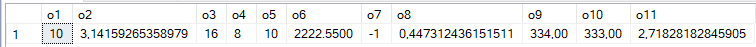 /*SIN(), COS(), TAN(), COT(),  ASIN(), ACOS(), ATAN(), ACOT() – Zestaw funkcji trygonometrycznych i cyklometrycznych.LOG(), LOG10() – Funkcje wykładnicze.DEGREES() – Zwraca wartość kąta w stopniach.RADIANS() – Zwraca wartość kąta w radianach.ATN2(x,y) – Zwraca wartość w radianach pomiędzy punktami na osiach x i y. ~~zmienić*/selectSIN(0) AS RES1,COS(0) AS RES2,TAN(0) AS RES3,COT(PI()/4) AS RES4,POWER(4, LOG(2)) AS RES5,LOG10(10) AS RES6,DEGREES(PI()/2) AS RES7,RADIANS(360) AS RES8,ATN2(1,6) AS RES9;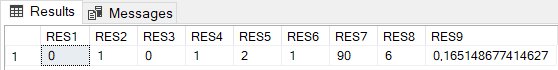 Funkcje grupujące. COUNT(), MIN(), MAX(), SUM(), AVG().Grupowanie danych. Klauzula GROUP BY. Klauzula HAVING.Funkcje agregujące, to takie funkcje, które zwracają jedną wartość wyliczoną na podstawie wielu wierszy. 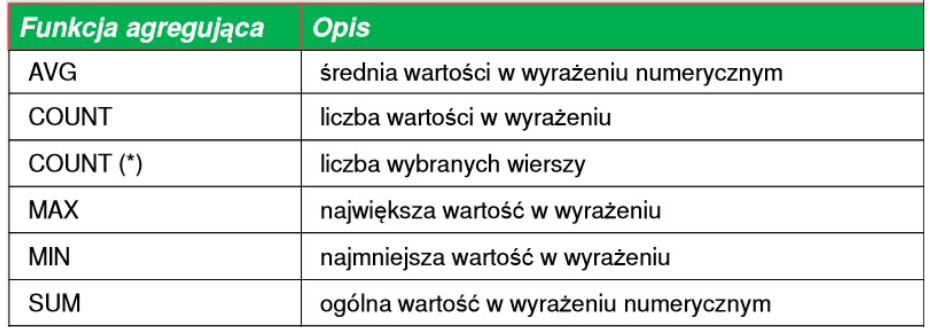 Użycie funkcji agregujących z wartościami Null Większość funkcji agregujących ignoruje wartości Null Funkcja COUNT(*) zlicza wiersze z wartościami NullPrzykłady użycia funkcji agregujących:USE Northwindselect AVG(UnitPrice) AS MAKSYMALNA FROM Products; --wyświetla średnią cenę jednostkową dal wszystkich produktówselect   SUM(Quantity) AS ILOSC FROM [Order Details];-- wyświetla sumaryczną ilość sprzedanych produktówSELECT MAX(UnitPrice)AS MAKSYMALNA, MIN(UnitPrice)AS MINIMALNA, AVG(UnitPrice) AS SREDNIA, SUM(UnitPrice) AS SUMA, COUNT(UnitPrice)AS ILOSC FROM Products;SELECT COUNT(*)AS LICZNA_PRODUKTOW FROM ProductsWHERE UnitPrice > 20; --SELECT COUNT('cokolwiek –dowolna kolumna') FROM Products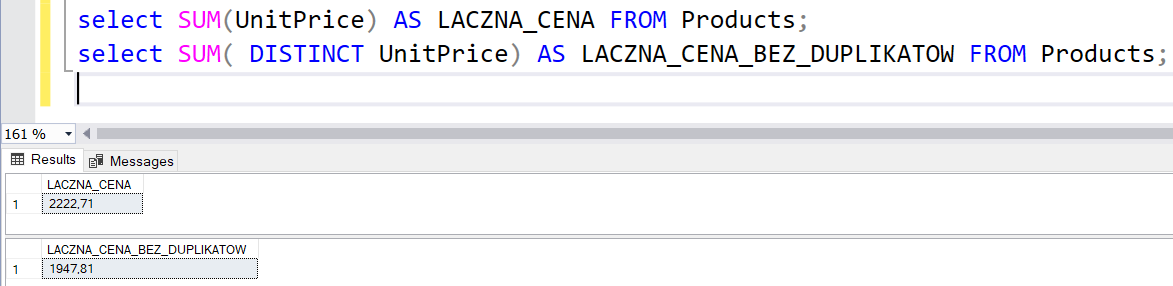 Użycie klauzuli DISTINCT w powyższej funkcji powoduje, że wiersze, dla których agregowane wyrażenie się powtarza, agregacji podlegają tylko jeden raz. Przykładowo jeśli do przykładu pokazanego powyżej dodamy „distinct” przed unitprice, otrzymamy sumę cen bez powtórek – tj. jeśli cena 2 produktów będzie taka sama – wartość tych cen produktów policzona zostanie tylko raz.Wyświetlenie n początkowych wartości (TOP n)Wyświetlanie tylko pierwszych n wierszy zbioru wynikowego Określenie zakresu wartości w klauzuli ORDER BYPrzykład: wyświetl 4 najdroższe produkty – wynikiem ma być: nazwa produktu, cena i nr_kategorii.USE Northwindselect   TOP 4 ProductName, UnitPrice, CategoryID FROM ProductsORDER BY UnitPrice DESC;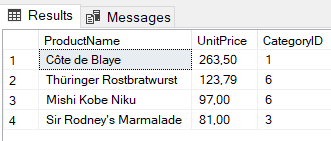 Ćwiczenie 1 z grupowania: Grupowanie, funkcje agregujące - Baza NORTHWIND 1. Policz średnią cenę jednostkową dla wszystkich produktów w tabeli products.2. Zsumuj wszystkie wartości w kolumnie quantity w tabeli order details3.Podaj liczbę produktów o cenach mniejszych niż 10$ lub większych niż 20$4.Podaj maksymalną cenę produktu dla produktów o cenach poniżej 20$5.Podaj maksymalną i minimalną i średnią cenę produktu dla produktów o produktach sprzedawanych w butelkach (bottle)6.Wypisz informację o wszystkich produktach o cenie powyżej średniej7.Podaj sumę zamówienia o numerze 10250Grupowanie -GROUP BYUżycie klauzuli GROUP BY Użycie klauzuli GROUP BY z klauzulą HAVING Grupowanie polega na podzieleniu zbioru wierszy na grupy, które mają pewną wspólną cechę. Grupowania dokonuje się w celu zastosowania funkcji agregujących nie w stosunku do całego zbioru wierszy, ale do poszczególnych grup wierszy. W celu zgrupowania rekordów należy dodać nową klauzulę GROUP BY wraz z wyspecyfikowaniem kolumny lub wyrażenia, według którego mają być pogrupowane wiersze. Na liście klauzuli SELECT mogą się znaleźć tylko kolumny i wyrażenia, według których zapytanie jest grupowane, oraz wywołania funkcji agregujących.Przed dokonaniem grupowania można zastosować klauzulę WHERE, która wybierze tylko część wierszy z tabeli.Klazula havingKlauzula WHERE wykonuje się przed grupowaniem, a zatem nie można w tej klauzuli sprecyzować warunku zawierającego funkcje grupowe. Aby taki warunek zawrzeć w zapytaniu należy zastosować dodatkową klauzulę HAVING wraz z odpowiednim warunkiem. Jest ona odpowiednikiem klauzuli WHERE, tylko, że wykonuje się ona po procesie grupowania.Przykłady:select count(CustomerID)AS LICZBA_KLIENTÓW, Country from CustomersGROUP BY CountryORDER BY LICZBA_KLIENTÓW DESC;-- Wyświetla kraje i ich liczbę klientów, których jest więcej lub równo 5, oprócz Francjiselect count(CustomerID)AS LICZBA_KLIENTÓW, Country from CustomersWHERE Country<>'France'GROUP BY CountryHAVING count(CustomerID)>=5ORDER BY LICZBA_KLIENTÓW DESC;Przykład: Napisz polecenie, które zwraca informacje o zamówieniach zapytanie ma grupować i wyświetlać identyfikator każdego produktu, a następnie obliczać ogólną zamówioną ilość ogólna ilość jest sumowana funkcją agregującą SUM i wyświetlana jako jedna wartość dla każdego produktu.USE Northwindselect  ProductID, SUM(Quantity) AS ILOSC_CAŁKOWITA FROM [Order Details]GROUP BY ProductID;Przykład:--6.Wypisz informację o wszystkich produktach o cenie powyżej średniejSELECT AVG( UnitPrice ) FROM Products;SELECT * FROM ProductsWHEREUnitPrice > (SELECT AVG( UnitPrice ) FROM Products)ORDER BY UnitPrice;Ćwiczenie 2 z grupowania: 7.Podaj sumę zamówienia o numerze 102508.Napisz polecenie, które zwraca informacje o zamówieniach z tablicy  order details.Zapytanie ma grupować i wyświetlać identyfikator każdego produktu a następnieobliczać ogólną zamówioną ilość. Ogólna ilość jest sumowana funkcją agregującą SUM i wyświetlana jako jedna wartość dla każdego produktu.9.Podaj maksymalną cenę zamawianego produktu dla każdego zamówienia10.Posortuj zamówienia wg maksymalnej ceny produktu11.Podaj maksymalną i minimalną cenę zamawianego produktu dla każdego zamówienia12.Podaj liczbę zamówień dostarczanych przez poszczególnych spedytorów13.Który z spedytorów był najaktywniejszy w 1997 rokuPrzykład na użycie HAVING:--Wyświetl listę identyfikatorów produktów i ilość dla tych produktów, których zamówiono ponad 1200 jednostekUSE Northwindselect  ProductID, SUM(Quantity) AS ILOSC_CAŁKOWITA FROM [Order Details]GROUP BY ProductIDHAVING SUM(Quantity)>1200;Ćwiczenie 3 z grupowania: 14.Wyświetl zamówienia dla których liczba pozycji zamówienia jest większa niż 515.Wyświetl klientów którzy dla których w 1998 roku zrealizowano więcej niż 8zamówień (wyniki posortuj malejąco wg łącznej kwoty za dostarczenie zamówień dla każdego z klientów)33. Łączenie tabel. Połączenie wewnętrzne –INNER JOIN. Złączenia tabelDane, które chcemy uzyskać z bazy danych, zazwyczaj znajdują się w więcej niż jednej tabeli bazodanowej. W takim przypadku nasze zapytanie musi się odpowiednio odwołać do więcej niż jednej tabeli. Mechanizm ten nazywa się w języku SQL złączeniami.Iloczyn kartezjański (ang. Cross Join )SELECT Products.ProductName, Products.UnitPrice, Categories.CategoryNameFROM     Categories, Products ;W tym przykładzie zapomniano o warunku złączeniowym. Efektem jest iloczyn kartezjański relacji Products oraz Categories. Wynik liczy 616 rekordów (77 rekordów w tabeli produkty razy 8 rekordów w tabeli kategorie). Zapytanie  zwracające iloczyn kartezjański  nazywa się w terminologii bazodanowej cross–join.W taki sposób jak iloczyn kartezjański- nie będziemy łączyć tabel.Połączenia INNER JOINOperator INNER JOIN jest jednym z najczęściej wykorzystywanych operatorów złączeń i w pewnym sensie stanowi on odpowiednik znaku równości pomiędzy tabelami. Przykładowo, jeśli w jednej tabeli mamy dane o produktach a w drugiej ich nazwy kategorii, to gdy chcemy wyświetlić w jednym wyświetleniu wyniku zapytania te informacje, musimy połączyć obie tabele, używając elementu wspólnego.Przykład:Wyświetla nazwy i ceny produktów z tabeli produkty, i nazwę kategorii z tabeli kategorie.SELECT Products.ProductName, Products.UnitPrice, Categories.CategoryNameFROM     Categories INNER JOIN                  Products ON Categories.CategoryID = Products.CategoryID;Wyjaśnienie: tabele Categories i Products łączą się po CategoryID. Najczęściej klucz główny z jednej tabeli łączy się z kluczem obcym w drugiej tabeli. Kolejność wyświetlania złączenia nie jest istotna.W poleceniu SELECT nazwy kolumn poprzedziliśmy nazwą tabeli.  Gdy nazwy kolumn są unikalne, to nie jest to konieczne, aczkolwiek zalecane.Dla zwartości zapisu można zamiast  całych nazw tabel zdefiniować aliasy.Ten sam przykład z użyciem aliasów:SELECT P.ProductName, P.UnitPrice, C.CategoryNameFROM     Categories  AS C INNER JOIN                  Products AS P ON Categories.CategoryID = Products.CategoryID;Przykład na łącznie więcej niż 2 tabel: Interesują nas informacje o Klientach z określonego miasta –Madrytu. Chcemy znać detale ich zamówień, złożonych we wrześniu 1996 –nazwy i ilości produktów, które kupili.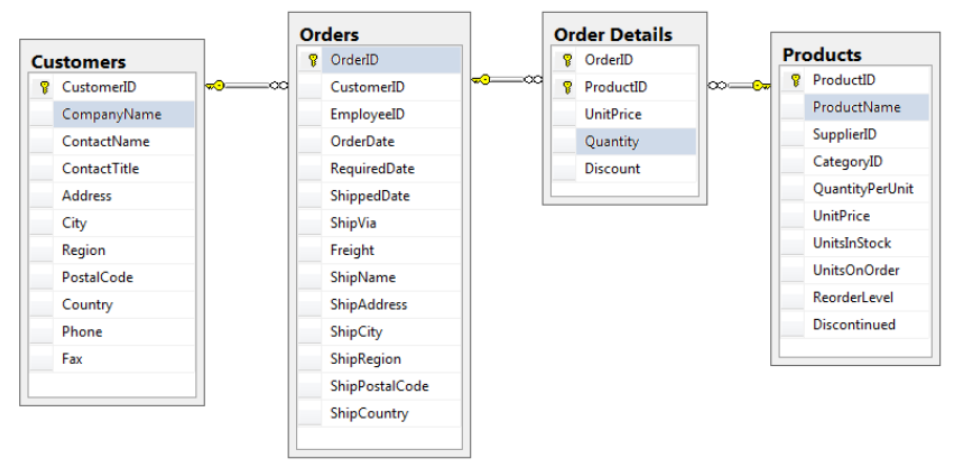 SELECT Customers.CompanyName, Orders.OrderID, [Order Details].Quantity, Products.ProductName, Orders.OrderDateFROM     Customers INNER JOIN                  Orders ON Customers.CustomerID = Orders.CustomerID INNER JOIN                  [Order Details] ON Orders.OrderID = [Order Details].OrderID INNER JOIN                  Products ON [Order Details].ProductID = Products.ProductIDWHERE  (Customers.City = N'Madrid') AND (Orders.OrderDate BETWEEN'1996-09-01'AND'1996-09-30');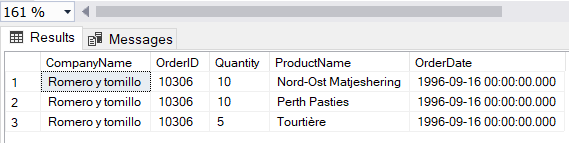 Rysunek 4. Wynik powyższego zapytaniaPrzykład: Napisz polecenie zwracające jako wynik nazwy klientów, którzy złożyli zamówienia po 01 marca 1998 / 2 sposoby--A)SELECT DISTINCT CompanyNameFROMCustomers, OrdersWHERECustomers.CustomerID = Orders.CustomerID AND( (YEAR(Orders.OrderDate) = 1998 ANDMONTH(Orders.OrderDate) > 2)  ORYEAR(Orders.OrderDate) > 1998 )--B)select distinct Customers.CompanyNamefrom Customersjoin Orders on Orders.CustomerID = Customers.CustomerIDwhere Orders.OrderDate >  '3/1/98'Ćwiczenie 1 z łączenia tabel. Baza NORTHWIND Napisz polecenie zwracające nazwy produktów i firmy je dostarczające (tak aby produkty bez dostarczycieli i dostarczyciele. bez produktów nie pojawiali się w wyniku).Napisz polecenie zwracające wszystkich klientów z datami zamówień.Wybierz nazwy i ceny produktów o cenie jednostkowej pomiędzy 20.00 a 30.00, dla każdego produktu podaj  dane adresowe dostawcyWybierz nazwy produktów oraz inf. o stanie magazynu dla produktów dostarczanych przez firmę Tokyo TradersWybierz nazwy i numery telefonów dostawców, dostarczających produkty, których aktualnie nie ma w magazynieNapisz polecenie zwracające listę produktów zamawianych w dniu 1996Wybierz nazwy i ceny produktów o cenie jednostkowej pomiędzy 20.00 a 30.00, dla każdego produktu podaj dane adresowe dostawcy, interesują nas tylko produkty zkategoriiMeat/Poultry.Wybierz nazwy i ceny produktów z kategorii Confections dla każdego produktu podaj nazwę dostawcy.Wybierz nazwy i numery telefonów klientów, którym w 1997 roku przesyłki dostarczała firma United Package.8.Wybierz nazwy i numery telefonów klientów, którzy kupowali produkty z Kategorii Confections.34. Połączenia zewnętrzne –LEFT OUTER JOIN, RIGHT OUTER JOIN. Połączenia krzyżowe –CROSS JOIN. LEFT OUTER JOIN, RIGHT OUTER JOINZłączenie typu OUTER JOIN, zwane inaczej złączeniami zewnętrznymi, pozwala nam na uwzględnienie w wyniku danych, które nie posiadają swoich odpowiedników w złączanych tabelach. Oznacza to, że jeśli w jednej tabeli pojawiają się wiersze, które nie posiadają odpowiedników w drugiej tabeli to zostaną wzięte pod uwagę podczas złączenia ale puste kolumny zostaną wypełnione wartościami null.Aby wykonać takie złączenie musimy skorzystać z operatora złączenia zewnętrznego, czyli słowa outer, a także wskazać z której tabeli mają zostać pobrane wiersze, które nie posiadają dopasowania w innej tabeli. Tabelę taką skazujemy za pomocą słowa left, jeśli znajduje się ona na lewo od słów outer join w konstrukcji naszego zapytania lub right, jeśli tabela ta znajduje się po prawej stronie od tych słów. Opcjonalnie możemy zamiast słów left bądź right użyć słowa full, wtedy z obu tabel zostaną pobrane wszystkie rekordy, nawet jeśli nie będą one miały dopasowania.Przykład: Wyświetl klientów, którzy nie składali zamówień:SELECT Customers.CompanyName, Orders.CustomerIDFROM     Customers LEFT JOIN                  Orders ON Customers.CustomerID = Orders.CustomerIDWHERE  (Orders.CustomerID IS NULL)Lub można zobaczyć zastosowanie full join:SELECT Customers.CompanyName, Orders.CustomerIDFROM     Customers FULL JOIN                  Orders ON Customers.CustomerID = Orders.CustomerIDWHERE  (Orders.CustomerID IS NULL)WYNIK: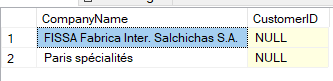 Zadanie połączenia zewnętrzne:Czy są jacyś klienci którzy nie złożyli żadnego zamówienia w 1997 roku, jeśli tak to pokaż ich dane adresowe.Czy są jakieś produkty, które nie zostały zamówione?Czy są produkty, bez przypisanej kategorii?Połączenia SELF JOINO złączeniu self join mówimy, gdy zachodzi potrzeba odwołania się w jednym zapytaniu dwukrotnie do tej samej tabeli a więc po lewej i prawej stronie złączenia występuje ta sama tabela. W tym typie złączeń za niezbędne uważa się użycie aliasów.Połączenia typu SELF JOIN to zawsze jedno z już poznanych – INNER, CROSS lub OUTER JOIN, w T-SQL nie stosuje się zapisu SELF JOIN.Iloczyn kartezjański (ang. Cross Join )SELECT Products.ProductName, Products.UnitPrice, Categories.CategoryNameFROM     Categories, Products ;Zamiast domyślnego wyświetlania tabel po przecinku wpisuje się cross joinSELECT Products.ProductName, Products.UnitPrice, Categories.CategoryNameFROM     Categories CROSS JOIN Products ;W tym przykładzie zapomniano o warunku złączeniowym. Efektem jest iloczyn kartezjański relacji Products oraz Categories. Wynik liczy 616 rekordów (77 rekordów w tabeli produkty razy 8 rekordów w tabeli kategorie). Zapytanie  zwracające iloczyn kartezjański  nazywa się w terminologii bazodanowej cross–join.Ćwiczenie: Napisz polecenie wyświetlające CROSS JOIN między shippers i suppliers. (wszystkie możliwe sposoby w jaki dostawcy mogą dostarczyć swoje produkty).Podsumowanie informacji o JOIN-ACH:JOIN to to samo co INNER JOIN,LEFT JOIN to to samo co LEFT OUTER JOIN,RIGHT JOIN to to samo co RIGHT OUTER JOIN,FULL JOIN to to samo co FULL OUTER JOIN,CROSS JOIN to to samo co iloczyn kartezjański.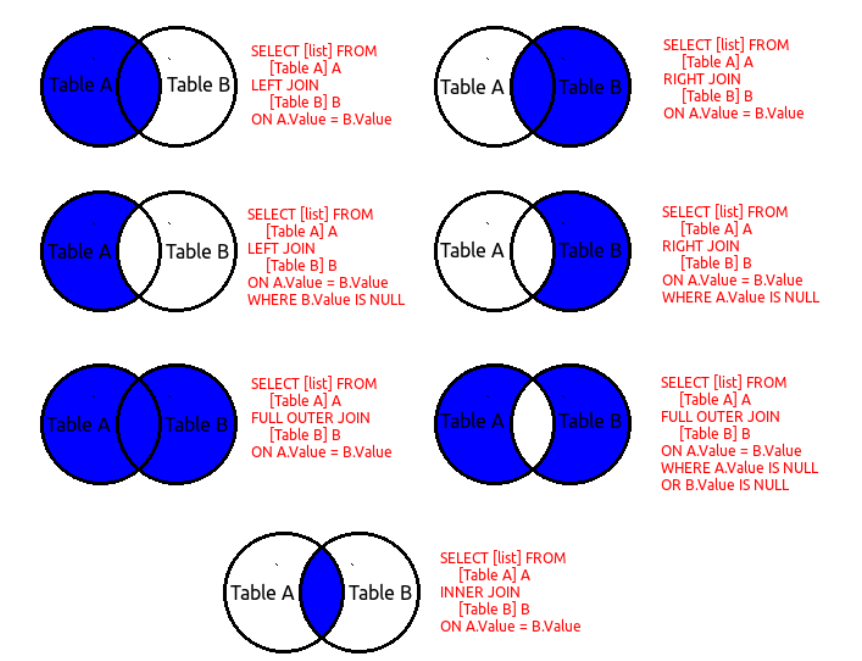 JOIN (INNER JOIN)Jest to złączenie wewnętrzne i jako wynik otrzymujemy tylko dopasowane wiersze.Stosując samego JOIN’a SZBD domyślnie stosuje INNER, czyli typ złączenia wewnętrznego.W złączeniu tego typu nie ma znaczenia kolejność tabel, w każdym przypadku wynik będzie tożsamy.Kolejność warunków umieszczonych w ON także nie ma znaczenia.OUTER JOINJest to złączenie zewnętrzne będące rozszerzeniem złączenia wewnętrznego. Działa analogicznie jak złączenie wewnętrzne, z tym, że wymagane jest dodatkowe określenie nie spełniające warunków zapytania.Dodatkowo możemy zastosować: LEFT, RIGHT oraz FULL.LEFT JOIN (LEFT OUTER JOIN)Jest to złączenie zewnętrzne lewostronne.W wyniku zwracane są wszystkie wiersze występujące w tabeli po lewej stronie.Do powyższego wyniku dopasowywane są wiersze z prawej tabeli.W przypadku braku połączenia otrzymujemy wartości puste, czyli NULL’e.RIGHT JOIN (RIGHT OUTER JOIN)Jest to złączenie zewnętrzne prawostronne.W wyniku zwracane są wszystkie wiersze występujące w tabeli po prawej stronie.Do powyższego wyniku dopasowywane są wiersze z lewej tabeli.W przypadku braku połączenia otrzymujemy wartości puste, czyli NULL’e.FULL JOIN (FULL OUTER JOIN)Jest to złączenie zewnętrzne pełne.W wyniku zwracane są wszystkie wiersze wewnętrznie dopasowane.Do powyższego wyniku dopisywane są wszystkie niepołączone wiersze z obydwu tabel uzupełnione o wartości puste, czyli NULL’e.CROSS JOINJest to złączenie wszystkich wierszy jednej tabeli ze wszystkimi wierszami z drugiej tabeli.Tak zwany iloczyn kartezjańskiNie ma sensu korzystania z warunków w ON, ponieważ z założenia ma być łączone wszystko.Trzeba zachować szczególną ostrożność przy stosowaniu łączenia tego typu. Zakładając, że każda z tabel zawiera po 1 000 wierszy, to w rezultacie otrzymamy 1 000 000 wierszy!SELF JOINJest to połączenie tabeli samej z sobą.Zapis SELF JOIN nie jest dostępny, używa się w tym celu aliasów (AS).W tym rodzaju złączenia można dokonywać połączeń po wszystkich kolumnach.Wszystkie rodzaje złączeń dla zainteresowanych- więcej info https://pl.wikibooks.org/wiki/SQL/Typy_z%C5%82%C4%85cze%C5%84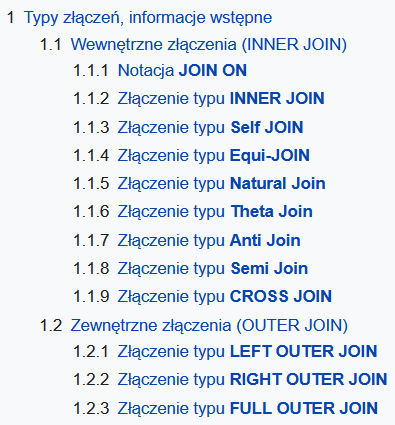 Rysunek 5. Dla zainteresowanych- materiał dodatkowy LEFT OUTER JOINRIGHT OUTER JOINFULL OUTER JOIN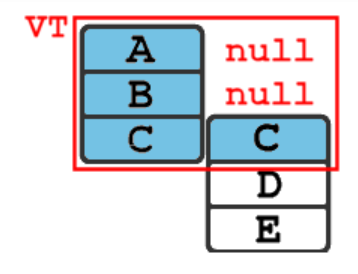 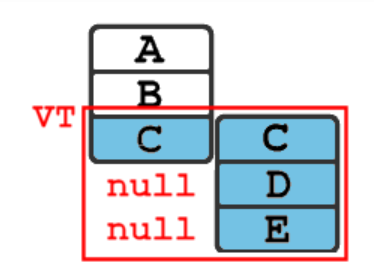 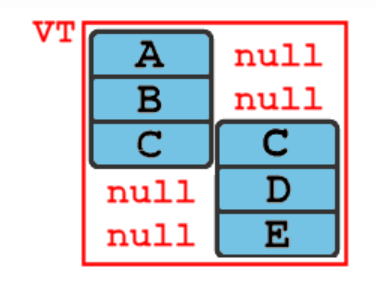 